Menu repas de NoëlEntrées : Brochette de scampis, mâche et chicons, vinaigrette aux agrumesOuFeuilleté croustillant aux pleurotes rôties, chips de lard fermierPlats :Filet de canette, griottes et crémeux de patates doucesOuSaumon mi-cuit, chicons, brocoli, carottes et bouillon safrané Desserts :Fromages affinés de Maître CorbeauOuMoelleux chocolat, caramel beurre saléBoissons :A l’apéritif : Un cava ou un jus de pomme Pendant le repas : Eau plate et pétillante - une bouteille de vin pour 3 - buffet café ou thé en fin de repasDateActivitéPrixOù ? À quelle heure ?Pour qui ?Vendredi4 novembreVernissage de l’expo photos de Vis à Vis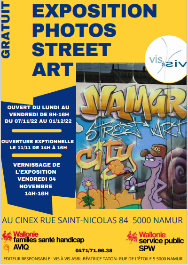 Gratuit Au Cinex(rue Saint-Nicolas, 84)de 14h à 16hLes personnes intéressées par l’expositionMardi8 novembreÉvasionsBalade« Histoire de la Citadelle »contée par Clarisse2 €À Vis à Visde 13h30 à 15h30Inscription obligatoire auprès deDelphine ou MurielleMardi22 novembreVisite de « Technopolis »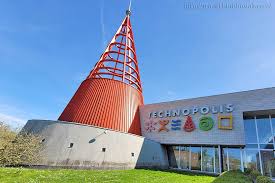 Environ 40€(train + bus + prix de l’entrée)À l’entrée de la gare de Namurà 8h20Les personnes inscritesà l’activitéMardi20 décembre Dîner de Noël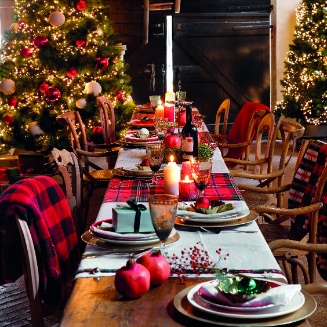 ! nombre de places limité !45€(Si possibleéconomisez 15-20 € Par mois)Au restaurant« Perron de l’Ilon »Rendez-vous devant Vis à Vis à 11h45Inscription obligatoire auprès d’Auriane ou Marie avant le 5 décembreAttention ! Quand vous vous inscrivez, vous devez donner votre choix de menuLe menu se trouve à la page suivante